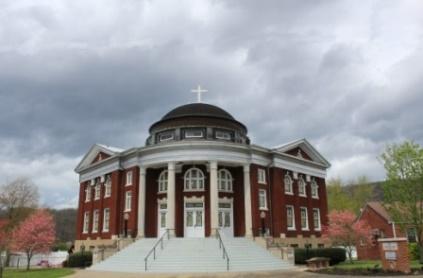 Erwin Presbyterian ChurchSecond Sunday of Lent * February 25, 2024 * 11:00 a.m.105 N. Elm Ave., Erwin, TN  37650 *423-743-3431*erwinpresbyterianchurch.comPrelude                           Meditation on “Wondrous Love”                      arr. David Paxton Ethan Thomas, organistWelcome and Announcements     	                                       The Rev. Dr. Ramy MarcosIntroit      	                        Sweet, Sweet Spirit                           Green Hymnbook #391* Call to Worship (Based on Psalm 22:23-31)                                                Larry Rose Leader: You who fear the Lord, praise him!
All: God shows loving compassion and care to all who are suffering. Leader: Let all the people give thanks to God in his great assembly!All: All nations will remember and return, they will bow down and praise the Lord. *Hymn                Sing Praise to God Who Reigns Above                    Red Hymnbook, #15Call to Confession                                                                                               Larry Rose Leader: When we cry to God in prayer and confession, God hears. Let us approach God’s throne of grace with confidence and faith.Prayer of Confession	                                                                                          Larry Rose All: Savior God, the public display of the cross calls us to account. We hesitate and hedge when opportunities arise to speak of you. We are shy in faith and not bold to proclaim. Your story saves, yet we keep it to ourselves. Forgive our silent faith. Forgive the ways we fail to serve as public witnesses. Help us be your candlelight, held high to set the world aglow.(Please take a moment of silent confession)Assurance of Pardon                                                                                          Larry Rose  Leader: God does not forsake us. Our God is a gracious God, abounding in steadfast love. Know that in Jesus Christ, you are forgiven and be at peace. Amen.All: Thanks be to God. *Gloria Patri			                                                            Red Hymnbook, #546Glory be to the Father, and to the Son, and to theHoly Ghost; As it was in the beginning, is now, andever shall be, world without end. Amen, Amen.*The Peace                         	                                                   The Rev. Dr. Ramy MarcosPastor: Jesus said, “My peace I give to you. Do not let your hearts be troubled and do not let them be afraid.” May the peace of our Lord Jesus Christ be with you all. All: And also with you. Pastor: Please take a moment to greet one another and share the peace of Christ. First Scripture Reading-Genesis 17:1-7                                                          Larry Rose 1 When Abram was ninety-nine years old, the Lord appeared to him and said, “I am God Almighty; walk before me faithfully and be blameless. 2 Then I will make my covenant between me and you and will greatly increase your numbers.”3 Abram fell facedown, and God said to him, 4 “As for me, this is my covenant with you: You will be the father of many nations. 5 No longer will you be called Abram; your name will be Abraham, for I have made you a father of many nations. 6 I will make you very fruitful; I will make nations of you, and kings will come from you. 7 I will establish my covenant as an everlasting covenant between me and you and your descendants after you for the generations to come, to be your God and the God of your descendants after you. 8 The whole land of Canaan, where you now reside as a foreigner, I will give as an everlasting possession to you and your descendants after you; and I will be their God.”Leader: This is the Word of the Lord                                               All: Thanks be to GodAnthem                                God So Loved the World                   Green Hymnbook, #350Prayer for Illumination	  	                                      The Rev. Dr. Ramy MarcosSecond Scripture Reading- Mark 8:31-38                           The Rev. Dr. Ramy Marcos31 He then began to teach them that the Son of Man must suffer many things and be rejected by the elders, the chief priests and the teachers of the law, and that he must be killed and after three days rise again. 32 He spoke plainly about this, and Peter took him aside and began to rebuke him.33 But when Jesus turned and looked at his disciples, he rebuked Peter. “Get behind me, Satan!” he said. “You do not have in mind the concerns of God, but merely human concerns.”34 Then he called the crowd to him along with his disciples and said: “Whoever wants to be my disciple must deny themselves and take up their cross and follow me. 35 For whoever wants to save their life will lose it, but whoever loses their life for me and for the gospel will save it. 36 What good is it for someone to gain the whole world, yet forfeit their soul? 37 Or what can anyone give in exchange for their soul? 38 If anyone is ashamed of me and my words in this adulterous and sinful generation, the Son of Man will be ashamed of them when he comes in his Father’s glory with the holy angels.”Leader: This is the Word of the Lord                                               All: Thanks be to GodSermon                               The Way of the Cross                    The Rev. Dr. Ramy MarcosIntroduction First, Jesus’s AnnouncementSecond, Right ThinkingThird, The Road to DescipleshipConclusion *Declaration of Faith (The Nicene Creed)                                                       Larry RoseLeader: Let’s declare our faith.    All: We believe in one God, the Father, the Almighty, maker of heaven and earth, of all that is, seen and unseen. We believe in one Lord, Jesus Christ, the only Son of God, eternally begotten of the Father, God from God, Light from Light, true God from true God, begotten, not made,  of one Being with the Father; through him all things were made. For us and for our salvation he came down from heaven, was incarnate of the Holy Spirit and the Virgin Mary and became truly human. For our sake he was crucified under Pontius Pilate; he suffered death and was buried. On the third day he rose again in accordance with the Scriptures; he ascended into heaven and is seated at the right hand of the Father. He will come again in glory to judge the living and the dead, and his kingdom will have no end. We believe in the Holy Spirit, the Lord, the giver of life, who proceeds from the Father and the Son, who with the Father and the Son is worshiped and glorified, who has spoken through the prophets. We believe in one holy catholic and apostolic Church. We acknowledge one baptism for the forgiveness of sins. We look for the resurrection of the dead, and the life of the world to come. Amen. Prayer of the People             					  The Rev. Dr. Ramy Marcos Ends with The Lord’s Prayer All: Our Father, who art in heaven, hallowed be thy name. Thy kingdom come, thy will be done, on earth as it is in heaven. Give us this day our daily bread; and forgive us our debts, as we forgive our debtors; and lead us not into temptation, but deliver us from evil. For thine is the kingdom, and the power, and the glory, forever. Amen. Offering Invitation to the Offering			                                                      Larry Rose Leader: God calls us to lives of grateful generosity. Let us praise the giver of all good gifts through our offering today. (may the ushers move forward and collect the offering)Offertory Music	                    Where He Leads Me*Doxology          Praise God, from Whom All Blessings Flow          Red Hymnbook, #544Praise God, from whom all blessings flow;Praise God all creatures here below;Praise God above, ye heavenly host;Creator, Christ, and Holy Ghost. Amen*Prayer of Dedication       		                                                                  Larry Rose Leader: God of grace, you provide for us in amazing ways. May our offerings provide for others and be used to further Christ’s ministry and mission. All: Amen. *Hymn                                          Living for Jesus                              Green Hymnal #605*Benediction                                                                            The Rev. Dr. Ramy Marcos *Benediction Response          Take My Life and Let It BeTake my life and let it beConsecrated, Lord, to Thee.Take my moments and my days.Let them flow in ceaseless praise.Let them flow in ceaseless praise.Postlude                                         At the Cross                                       arr. Gregg SewellEthan Thomas, organistNotes: *Responses with an asterisk indicate standing. Please stand as you are able.Sources for Worship Liturgy: The liturgy is based on The Presbyterian Outlook. Welcome Visitors: Welcome! If you are visiting please fill out one of the green visitor’s cards from the pew and put it in the offering plate. We are glad you are here! Hope to see you again soon!Announcements:Reception of New Members (March 3): The new members will meet with the session of     EP Church at 10:30, and then during the worship they will be received into the membership! Unicoi County Ministerial Association (UCMA) (February 26 at 8:30): EP Church will host the UCMA meeting for this month. Youth Lenten Study (Sundays at 10 a.m., February 25 – March 31) In the Scout Hall.Women’s Study Gathering (Thursdays at 7-8 p.m., February 29, March 7 and 14) Continuation of the study of the C.S. Lewis’ Screwtape Letters. Chapters covered will be:  February 29 - chapters 21-23,  March 7 - chapters 24-26, and March 14 - chapters 27-31.Session Meeting (Tuesday, March 5 at 6 p.m.)Food Collection – The food pantry item for February is canned soup.Elder of the Month – Ellen SewellContact InformationPastor: Rev. Dr. Ramy N. Marcos     	Administrative Assistant: Jackie AndrewsEmail: ramynmarcos@gmail.com		Email: ErwinPresChurch@gmail.comPhone:	860-322-7683				Phone: 423-743-3431 (office)Office hours Mon-Th, Sun: 8 a.m. - 4p.m.	Office hours Mon-Th: 9 a.m. - 2 p.m.  